Приложение 2 к ПорядкуЦентральная площадь, 1, г. Удачный, Мирнинский район,  Республика Саха (Якутия), 678188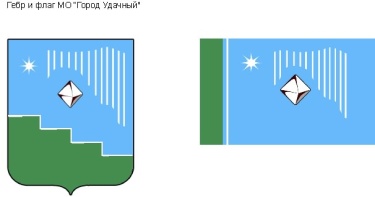 Факс: (41136) 5-13-76,  тел. (41136) 5-25-70;  E-mail: adm.udachny@mail.ru____________________________________________ЗАКЛЮЧЕНИЕФинансово-экономического отделана проект муниципальной программы___________________________________________(наименование муниципальной программы)* в соответствии с Порядком разработки, реализации и оценки эффективности муниципальных программ МО «Город Удачный», срок экспертизы проекта муниципальной программы составляет не более 10 рабочих дней (не включая день получения проекта).Срок осуществления экспертизы продлевается в случае:если требуются дополнительные подтверждающие документы от координатора муниципальной программы. В таком случае, днем для отсчета проведения экспертизы считается день, следующий за днем предоставления координатором запрашиваемых документов;если на экспертизу предоставлено несколько проектов муниципальных программ.В ходе рассмотрения представленного проекта муниципальной программы, отмечается следующее:На экспертизу представлены документы в составе, которых:1) 	основание для разработки муниципальной программы: ______ (указать вид документа, наименование, дату, номер);2)	проект постановления об утверждении муниципальной программы с предварительным согласованием __________ (указать должность и Ф.И.О. курирующего заместителя главы администрации);3)	документы, подтверждающие расчеты расходов на реализацию мероприятий муниципальной программы (при необходимости в их наличии): -	________________________;-	________________________;(перечислить прилагаемые документы).Структура муниципальной программы соответствует / не соответствует структуре макета муниципальной программы, установленной Порядком разработки, реализации и оценки эффективности муниципальных программ МО «Город Удачный», утвержденным постановлением главы города от __.__.20__ г. № ___ (далее – Порядок о муниципальных программах). В случае несоответствия, конкретизировать.Указать замечания и предложения к проекту муниципальной  программы при их наличии.Указать замечания и предложения к проекту постановления об утверждении муниципальной  программы при их наличии.Указать замечания и предложения к документам, подтверждающие расчеты расходов на реализацию мероприятий муниципальной программы (при их наличии).С учетом вышеуказанного отмечается, что со стороны ФЭО ____________ (имеются разногласия к проекту муниципальной программы и требуется ее доработка с предоставлением к повторной экспертизе / к проекту муниципальной программы разногласий не имеется / иное).«___» _______ 20__ г.Дата поступления проекта в ФЭОдд.мм.гг.Период осуществления экспертизы дд.мм.гг-дд.мм.гг, что составило __ рабочих дней *Ранее выданные заключения(указываются при повторной экспертизе)№ __ от _______